Energise Conference ParticipantsIt was great meeting you all out the break out sessions on Friday. I have attached a number of the key slides that we worked through yesterday. Please feel free to contact me if you have any questions or if there is a slide you were interested in that isn’t displayed below.Regards,Mike 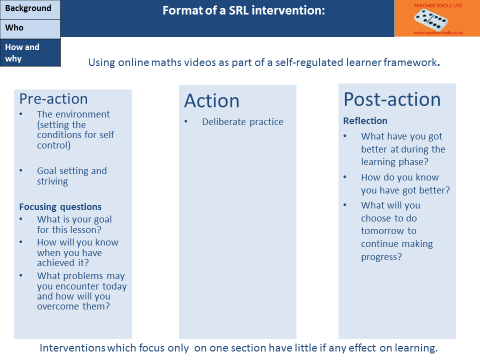 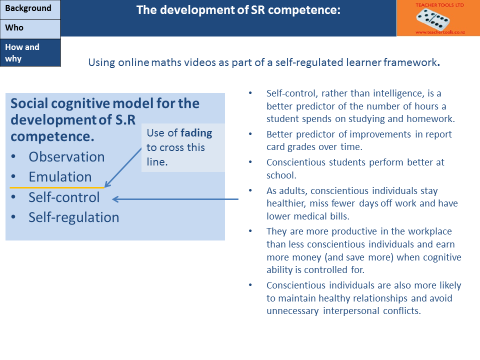 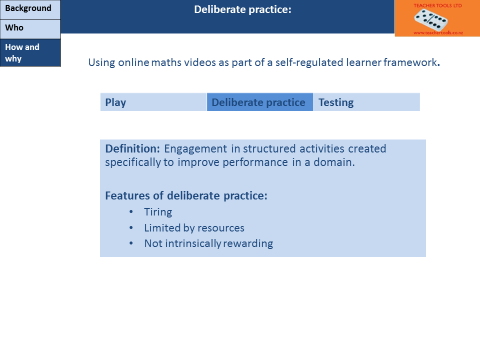 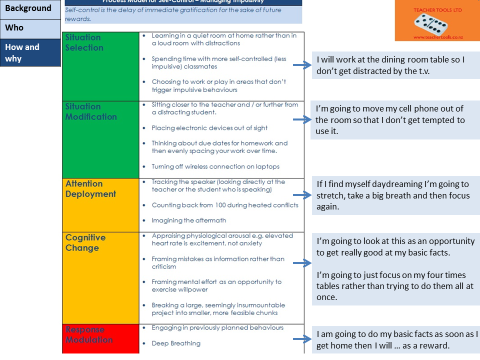 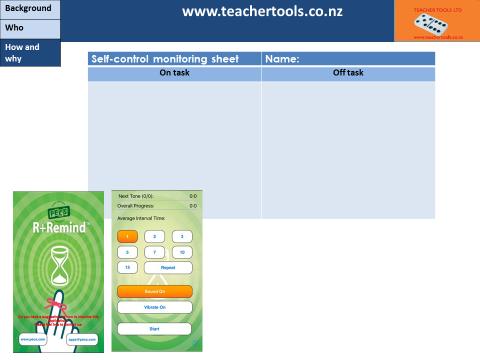 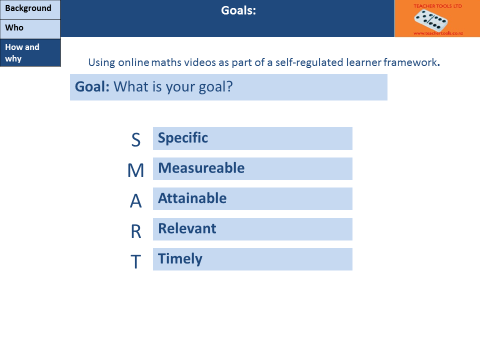 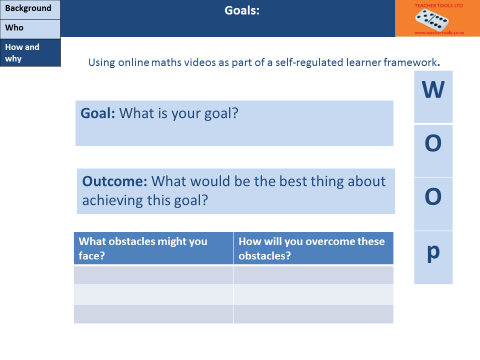 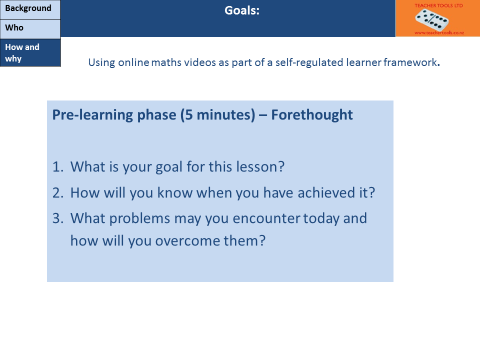 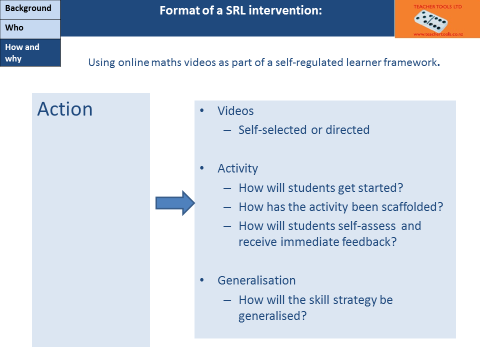 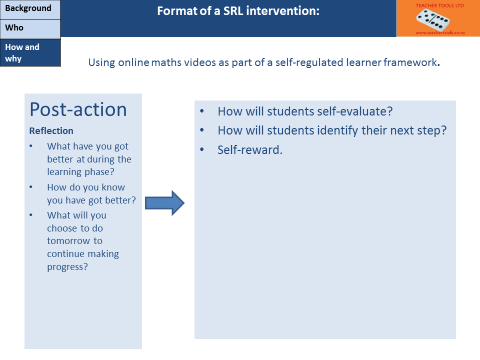 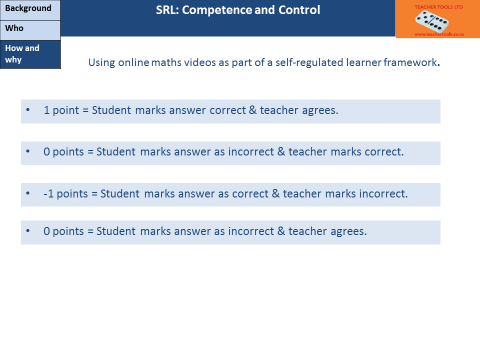 